MUCAEnakko kot medvedka, lahko narediš tudi muco. 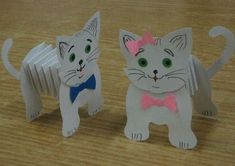 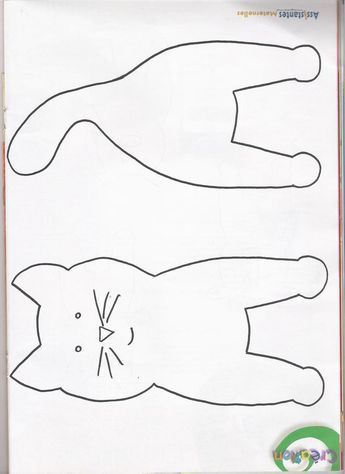 